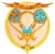 ISTITUTO  TECNICO  ECONOMICO  STATALEPOLO COMMERCIALE “PITAGORA”ISTITUTO  TECNICO  ECONOMICO  STATALEPOLO COMMERCIALE “PITAGORA”ISTITUTO  TECNICO  ECONOMICO  STATALEPOLO COMMERCIALE “PITAGORA”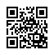 Amministrazione, Finanza e Marketing - Relazioni Internazionali - Sistemi Informativi Aziendali – Turismo – Corso seraleAmministrazione, Finanza e Marketing - Relazioni Internazionali - Sistemi Informativi Aziendali – Turismo – Corso seraleAmministrazione, Finanza e Marketing - Relazioni Internazionali - Sistemi Informativi Aziendali – Turismo – Corso seraleAmministrazione, Finanza e Marketing - Relazioni Internazionali - Sistemi Informativi Aziendali – Turismo – Corso seraleAmministrazione, Finanza e Marketing - Relazioni Internazionali - Sistemi Informativi Aziendali – Turismo – Corso seraleVia Pupino, 10/A -74123 Tarantotel. 099/4532177 - fax 099/4590122Via Mascherpa, 6 - 74121 Tarantotel. 099/7707180 - fax 099/7793123Via Pupino, 10/A -74123 Tarantotel. 099/4532177 - fax 099/4590122Via Mascherpa, 6 - 74121 Tarantotel. 099/7707180 - fax 099/7793123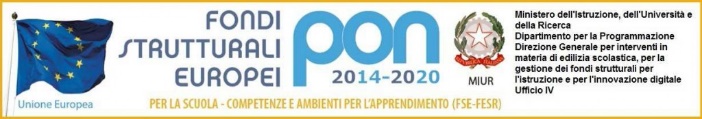 TATD08000P@istruzione.itTATD08000P@pec.istruzione.itpitagorasegreteria@gmail.comSito web: www.pitagorataranto.gov.itTATD08000P@istruzione.itTATD08000P@pec.istruzione.itpitagorasegreteria@gmail.comSito web: www.pitagorataranto.gov.itGRIGLIA OSSERVATIVA PER ALUNNI CON BES( Secondo le indicazioni fornite dal software “PDP: COSTRUIRE IL PIANO DIIDATTICO PERSONALIZZATO” conforme alle direttive MIUR)SIIN PARTENOMOTIVAZIONEAffronta le esperienze nuove con disponibilitàAffronta e si applica al compito solo per ricevere approvazione o per evitare punizioniè  in grado di sostenere più interrogazioni /compiti in classe nella stessa giornataè tollerante alla frustrazioneha bisogno di consegne ed indicazioni chiare e preciseteme di sbagliaremanifesta particolare interesse/abilità per attività ( specificare quali)COMPETENZE COMPENSATIVEa casa possiede un PC per lo studio e' attratto dalla tecnologia usa correttamente la calcolatrice sa consultare una mappa preparata da altrifa uso abituale di strumenti compensativi come tabelle, mappe, scalette, schemi...ABILITA' DI STUDIOsa consultare un dizionariodeve sentirsi sicuro e tranquillo prima di parlaretende a non rendersi conto degli errori che produceriesce a prepararsi in modo adeguato per le verifiche programmatecompleta il compito assegnato nei tempi previsti dalla classeriesce a richiamare in modo corretto  date, tabelline, definizioni quando studia sa sottolineare , evidenziare i punti chiave del testousa il diario in modo autonomo ed efficace riferisce che, quando studia, al momento memorizza ma il giorno dopo ricorda pochissimosi deprime o va in ansia se il testo da studiare e' più lungo del solitoha un apprendimento prevalentemente mnemonicoin lingua straniera memorizza facilmente nuovi vocaboliin lingua straniera ottiene risultati migliori nelle prove orali che in quelle scritteGRIGLIA OSSERVATIVA per  ALUNNI CON BES “III FASCIA”(Area dello sviluppo socioeconomico, linguistico e culturale)SIIN PARTENOManifesta diffoltà di lettura/scritturaManifesta diffoltà di espressione oraleManifesta diffoltàlogico/matematicheManifesta diffoltà nel rispetto delle regoleManifesta diffoltà nel mantenere l'attenzione durante le spiegazioniNon svolge regolarmente i compiti a casaNon esegue le consegne che gli vengono proposte in classeManifesta difficoltà nella comprensione delle consegne proposteFa domande non pertinenti all'insegnante/educatore Disturba lo svolgimento delle lezioni (distrae i compagni, ecc.)Non presta attenzione ai richiami dell'insegnante/educatoreManifesta difficoltà a stare fermo nel proprio bancoSi fa distrarre dai compagniManifesta timidezzaViene escluso dai compagni dalle attività di giocoTende ad autoescludersi dalle attività scolasticheTende ad autoescludersi dalle attività di gioco/ricreativeNon porta a scuola i materiali necessari alle attività scolasticheHa scarsa cura dei materiali per le attività scolastiche (propri e della scuola)Dimostra scarsa fiducia nelle proprie capacità